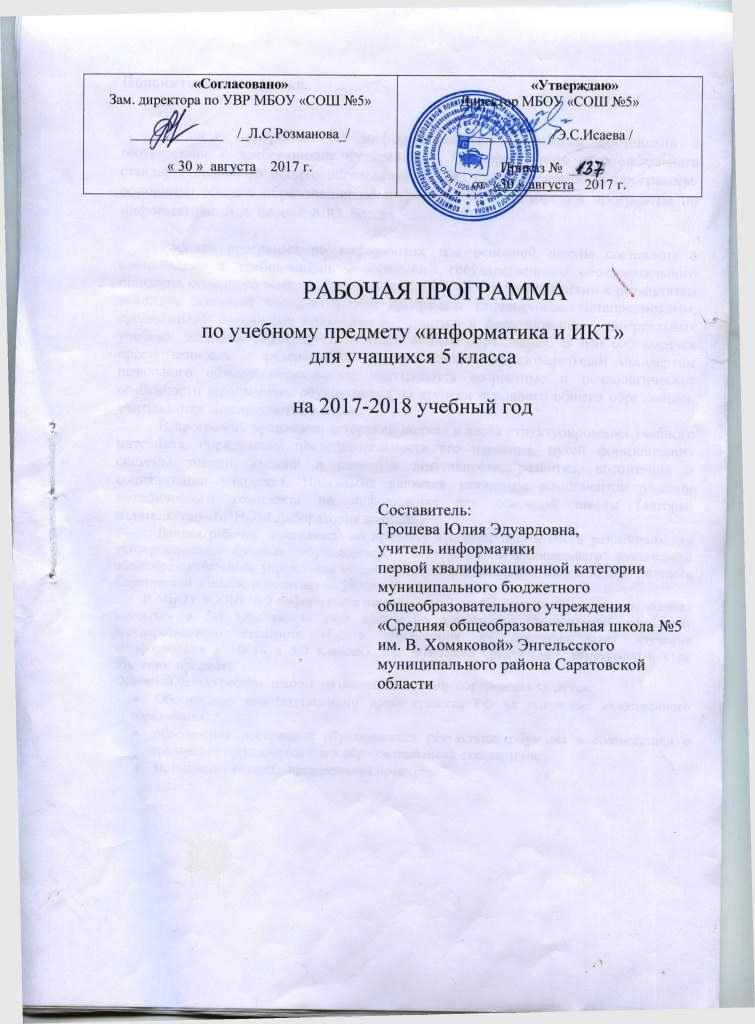 Пояснительная запискаРабочая программа по информатике для 5 класса составлена в соответствии с требованиями Федерального государственного образовательного стандарта основного общего образования (ФГОС ООО), примерной программы  основного общего образования по информатике  и авторской программы по информатике  Л.Л. Босова, А.Ю. БосоваРабочая программа по информатике для основной школы составлена в соответствии с требованиями Федерального государственного образовательного стандарта основного общего образования (ФГОС ООО); требованиями к результатам освоения основной образовательной программы (личностным, метапредметным, предметным); основными подходами к развитию и формированию универсальных учебных действий (УУД) для основного общего образования. В ней соблюдается преемственность с федеральным государственным образовательным стандартом начального общего образования; учитываются возрастные и психологические особенности школьников, обучающихся на ступени основного общего образования, учитываются межпредметные связи.В программе предложен авторский подход в части структурирования учебного материала, определения последовательности его изучения, путей формирования системы знаний, умений и способов деятельности, развития, воспитания и социализации учащихся. Программа является ключевым компонентом учебно-методического комплекта по информатике для основной школы (авторы; издательство «БИНОМ.Лаборатория знаний»)Данная рабочая  программа  по предмету «Информатика и ИКТ» разработана для универсального обучения обучающихся  5 классов Муниципального бюджетного общеобразовательного учреждения «Средняя общеобразовательная школа № 5 г. Энгельса Саратовской области, рассчитана на 34 часа (1 час в неделю).В МБОУ «СОШ № 5 информатика изучается  со 2 класса начальной школы, продолжает изучаться в 5-7 классах, за счет школьного компонента (федеральный компонент государственного стандарта общего образования не предусматривает изучение «Информатики и ИКТ» в 5-7 классах). Это позволяет  реализовать непрерывный курс изучения  предмета.Основной целью работы  школы  на основной ступени  образования является: Обеспечение конституционного права граждан РФ на получение качественного  образования; обеспечение достижения обучающимися результатов обучения в соответствии с федеральными государственными образовательными стандартами;Повышение качества преподавания предмета.Цели и задачи программы:формирование общеучебных умений и способов интеллектуальной деятельности на основе методов информатики;формирование у учащихся готовности к использованию средств ИКТ в информационно-учебной деятельности для решения учебных задач и саморазвития;усиление культурологической составляющей школьного образования;пропедевтика понятий базового курса школьной информатики;развитие познавательных, интеллектуальных и творческих способностей учащихся.показать учащимся роль информации и информационных процессов в их жизни и в окружающем мире;организовать работу в виртуальных лабораториях, направленную на овладение первичными навыками исследовательской деятельности, получение опыта принятия решений и управления объектами с помощью составленных для них алгоритмов; организовать компьютерный практикум, ориентированный на:  формирование умений использования средств информационных и коммуникационных технологий для сбора, хранения, преобразования и передачи различных видов информации (работа с текстом и графикой в среде соответствующих редакторов);  овладение способами и методами освоения новых инструментальных средств; формирование умений и навыков самостоятельной работы; стремление использовать полученные знания в процессе обучения другим предметам и в жизни;создать условия для  овладения основами продуктивного взаимодействия и сотрудничества со сверстниками и взрослыми: умения правильно, четко и однозначно формулировать мысль в понятной собеседнику форме; умения выступать перед аудиторией, представляя ей результаты своей работы с помощью средств ИКТ.Общая характеристика учебного предметаИнформатика — это естественнонаучная дисциплина о закономерностях протекания информационных процессов в системах различной природы, а также о методах и средствах их автоматизации.Многие положения, развиваемые информатикой, рассматриваются как основа создания и использования информационных и коммуникационных технологий — одного из наиболее значимых технологических достижений современной цивилизации. Вместе с математикой, физикой, химией, биологией курс информатики закладывает основы естественнонаучного мировоззрения.Информатика имеет большое и всевозрастающее число междисциплинарных связей, причем как на уровне понятийного аппарата, так и на уровне инструментария. Многие предметные знания и способы деятельности (включая использование средств ИКТ), освоенные обучающимися на базе информатики,находят применение как в рамках образовательного процесса при изучении других предметных областей, так и в иных жизненных ситуациях, становятся значимыми для формирования качеств личности, т. е. ориентированы на формирование метапредметных и личностных результатов. Требования к уровню подготовки обучающихся.Сформулированные цели реализуются через достижение образовательных результатов. Эти результаты структурированы по ключевым задачам общего образования, отражающим индивидуальные, общественные и государственные потребности, и включают в себя предметные, метапредметные и личностные результаты. Особенность информатики заключается в том, что многие предметные знания и способы деятельности (включая использование средств ИКТ) имеют значимость для других предметных областей и формируются при их изучении. 
Образовательные результаты сформулированы в деятельностной форме, это служит основой разработки контрольных измерительных материалов основного общего образования по информатике.Личностные результаты:формирование ответственного отношения к учению, готовности и способности обучающихся к саморазвитию и самообразованию на основе мотивации к обучению и познанию;формирование целостного мировоззрения, соответствующего современному уровню развития науки и общественной практики;развитие осознанного и ответственного отношения к собственным поступкам;формирование коммуникативной компетентности в процессе образовательной, учебно-исследовательской, творческой и других видов деятельности.Метапредметные результаты:Регулятивные УУД:умение самостоятельно определять цели своего обучения, ставить и формулировать для себя новые задачи в учёбе и познавательной деятельности, развивать мотивы и интересы своей познавательной деятельности;владение основами самоконтроля, самооценки, принятия решений и осуществления осознанного выбора в учебной и познавательной деятельности;Познавательные УУД:умение определять понятия, создавать обобщения, устанавливать аналогии, классифицировать, самостоятельно выбирать основания и критерии для классификации, устанавливать причинно-следственные связи, строить логическое рассуждение, умозаключение (индуктивное, дедуктивное и по аналогии) и делать выводы;умение создавать, применять и преобразовывать знаки и символы, модели и схемы для решения учебных и познавательных задач;смысловое чтение;Коммуникативные УУД:умение осознанно использовать речевые средства в соответствии с задачей коммуникации; владение устной и письменной речью;формирование и развитие компетентности в области использования информационно-коммуникационных технологий.	Основные метапредметные образовательные результаты, достигаемые в процессе пропедевтической подготовки школьников в области информатики и ИКТ: уверенная ориентация учащихся в различных предметных областях за счет осознанного использования при изучении  школьных дисциплин таких общепредметных понятий как «объект», «система», «модель», «алгоритм», «исполнитель» и др.; владение основными общеучебными умениями информационно-логического характера: анализ объектов и ситуаций;  синтез как составление целого из частей и самостоятельное достраивание недостающих компонентов; выбор оснований и критериев для сравнения, сериации, классификации объектов;  обобщение и сравнение данных; подведение под понятие, выведение следствий; установление причинно-следственных связей; построение логических цепочек рассуждений и т.д.,  владение умениями организации собственной учебной деятельности, включающими: целеполагание как постановку учебной задачи на основе соотнесения того, что уже известно, и того, что требуется установить; планирование – определение последовательности промежуточных целей с учетом конечного результата, разбиение задачи на подзадачи,  разработка последовательности и структуры действий,  необходимых для достижения цели при помощи фиксированного набора средств; прогнозирование – предвосхищение результата; контроль – интерпретация полученного результата, его соотнесение с имеющимися данными с целью установления соответствия или несоответствия (обнаружения ошибки); коррекция – внесение необходимых дополнений и корректив в план действий в случае обнаружения ошибки;  оценка – осознание учащимся того, насколько качественно им решена учебно-познавательная задача;  владение основными универсальными умениями информационного характера: постановка и формулирование проблемы; поиск и выделение необходимой информации, применение методов информационного поиска; структурирование и визуализация информации; выбор наиболее эффективных способов решения задач в зависимости от конкретных условий; самостоятельное создание алгоритмов деятельности при решении проблем творческого и поискового характера; владение информационным моделированием как основным методом приобретения знаний: умение преобразовывать объект из чувственной формы в пространственно-графическую или знаково-символическую модель; умение строить разнообразные информационные структуры для описания объектов; умение «читать» таблицы, графики, диаграммы, схемы и т.д., самостоятельно перекодировать информацию из одной знаковой системы в другую; умение выбирать форму представления информации в зависимости от стоящей задачи,  проверять адекватность модели объекту и цели моделирования;широкий спектр умений и навыков использования средств информационных и коммуникационных технологий для сбора, хранения, преобразования и передачи различных видов информации (работа с текстом, гипретекстом, звуком и графикой в среде соответствующих редакторов; создание и редактирование расчетных таблиц для автоматизации расчетов и визуализации числовой информации в среде табличных процессоров; хранение и обработка информации в базах данных; поиск, передача и размещение информации в компьютерных сетях), навыки создания личного информационного пространства;  опыт принятия решений и управления объектами (исполнителями) с помощью составленных для них алгоритмов (программ); владение базовыми навыками исследовательской деятельности, проведения виртуальных экспериментов; владение способами и методами освоения новых инструментальных средств;владение основами продуктивного взаимодействия и сотрудничества со сверстниками и взрослыми: умение правильно, четко и однозначно сформулировать мысль в понятной собеседнику форме; умение осуществлять в коллективе совместную информационную деятельность, в частности при выполнении проекта; умение выступать перед аудиторией, представляя ей результаты своей работы с помощью средств ИКТ; использование коммуникационных технологий в учебной деятельности и повседневной жизни.Предметные результаты: умение использовать термины «информация», «сообщение», «данные», «кодирование», «алгоритм», «программа»; понимание различий между употреблением этих терминов в обыденной речи и в информатике;умение описывать размер двоичных текстов, используя термины «бит», «байт» и производные от них; использовать термины, описывающие скорость передачи данных; записывать в двоичной системе целые числа от 0 до 256; умение кодировать и декодировать тексты при известной кодовой таблице;умение составлять неветвящиеся (линейные) алгоритмы управления исполнителями и записывать их на выбранном алгоритмическом языке (языке программирования);умение использовать логические значения, операции и выражения с ними;умение формально выполнять алгоритмы, описанные с использованием конструкций ветвления (условные операторы) и повторения (циклы), вспомогательных алгоритмов, простых и табличных величин;умение создавать и выполнять программы для решения несложных алгоритмических задач в выбранной среде программирования;умение использовать готовые прикладные компьютерные программы и сервисы в выбранной специализации, умение работать с описаниями программ и сервисами;навыки выбора способа представления данных в зависимости от постановленной задачи.  Содержание учебного предметапо информатике и ИКТ (1 час в неделю)УМК Босова Л.Л., Босова А.Ю. ( 5 класс)Календарно - тематическое планированиепо информатике для 5 «а» класса ( 1ч.  в неделю, всего 34 ч.)УМК  Босова Л.Л., Босова А.Ю.  ИнформатикаКалендарно - тематическое планированиепо информатике для 5 «б» класса ( 1ч.  в неделю, всего 34 ч.)УМК  Босова Л.Л., Босова А.Ю.  ИнформатикаКалендарно - тематическое планированиепо информатике для 5 «в» класса ( 1ч.  в неделю, всего 34 ч.)УМК  Босова Л.Л., Босова А.Ю.  ИнформатикаМетодическое обеспечениеУМК Босовой Л.Л.:1) Босова Л.Л. Информатика и ИКТ: учебник для 5 класса / Л.Л. Босова. – М.: Бином Лаборатория знаний, 2015 г.2)  Информатика и ИКТ: Методическое пособие / Л.Л. Босова, А.Ю. Босова. –М.: БИНОМ. Лаборатория знаний, 20153) Презентации и заготовки для практических заданий в электронном виде4)  Электронные тесты5) Электронные плакатыАдреса электронных ресурсов:http://school-collection.edu.ru/http://metodist.lbz.ru/authors/informatika/3/http://www.videouroki.net/Программное обеспечение:Microsoft Office 2007, 2010Клавиатурный тренажерМир информатикиЛогические игры «Морской бой», «Переливашки», «Пары».№ п/пТематический блокКол-во часКол-во часКол-во часКол-во часФормы организации учебного занятия№ п/пТематический блокВсего ТеорияПрак-тикатестированиеФормы организации учебного занятия1Информация вокруг нас13410урок изучения нового материала;урок-практикум урок контроля знаний; обобщающий урок; 2Компьютер301урок изучения нового материала;урок-практикум урок контроля знаний; обобщающий урок; 3Подготовка текстов на компьютере550урок изучения нового материала;урок-практикум урок контроля знаний; обобщающий урок; 4Компьютерная графика  330урок изучения нового материала;урок-практикум урок контроля знаний; обобщающий урок; 5Информационные модели862урок изучения нового материала;урок-практикум урок  защита проектов.обобщающий урок; 6Создание мультимедийных объектов230урок изучения нового материала;урок-практикум урок  защита проектов.Итого:342113№ урокаНаименование тем  уроковДата проведенияДата проведения№ урокаНаименование тем  уроковПланКорректи-ровка1Цели изучения курса информатики. Информация вокруг нас. Техника безопасности и организация рабочего места. 3.092Компьютер – универсальная машина для работы с информацией10.093Ввод информации в память компьютера.Клавиатура. Практическая работа №1 «Вспоминаем клавиатуру»17.094Управление компьютером. Практическая работа №2 «Вспоминаем приёмы управления компьютером»24.095Хранение информации. Практическая работа №3 «Создаём и сохраняем файлы»01.106Передача информации. 11.10.7Электронная почта. Практическая работа №4 «Работаем с электронной почтой»15.108В мире кодов. Способы кодирования информации22.109Метод координат. 29.1010Текст как форма представления информации. Компьютер – основной инструмент подготовки текстов12.1111Основные объекты текстового документа. Ввод текста. Практическая работа №5 «Вводим текст»19.1112Редактирование текста. Практическая работа №6 «Редактируем текст»26.1113Текстовый фрагмент и операции с ним.Практическая работа №7 «Работаем с фрагментами текста»3.12.14Форматирование текста. Практическая работа №8 «Форматируем текст»10.1215Представление информации в форме таблиц. Структура таблицы. Практическая работа №9 «Создаём простые таблицы» (задания 1 и 2)17.1216Табличное решение логических задач.Практическая работа №9 «Создаём простые таблицы» (задания 3 и 4)24.1217Разнообразие наглядных форм представления информации14.0118Диаграммы. Практическая работа №10 «Строим диаграммы»21.0119Компьютерная графика. Графический редактор PaintПрактическая работа №11 «Изучаем инструменты графического редактора»28.0120Преобразование графических изображенийПрактическая работа №12 «Работаем с графическими фрагментами»4.0221Создание графических изображений.Практическая работа №13 «Планируем работу в графическом редакторе»11.0222Разнообразие задач обработки информации. Систематизация информации18.0223Списки – способ упорядочивания информации.Практическая работа №14 «Создаём списки»25.0224Поиск информации. Практическая работа №15 «Ищем информацию в сети Интернет»3.0325Кодирование как изменение формы представления информации13.0326Преобразование информации по заданным правилам.Практическая работа №16«Выполняем вычисления с помощью программы Калькулятор»18.0327Преобразование информации путём рассуждений25.0328Разработка плана действий. Задачи о переправах.8.0429Табличная форма записи плана действий. Задачи о переливаниях15.0430.Создание движущихся изображений.Практическая работа №17 «Создаём анимацию» (задание 1).22.0431Создание анимации по собственному замыслу.Практическая работа №17 «Создаём анимацию» (задание 2).29.0432Выполнение итогового мини-проекта. Практическая работа №18 «Создаем слайд-шоу»6.0533Итоговое тестирование13.0534Резерв учебного времени20.05, 27.05№ урокаНаименование тем  уроковДата проведенияДата проведения№ урокаНаименование тем  уроковПланКорректи-ровка1Цели изучения курса информатики. Информация вокруг нас. Техника безопасности и организация рабочего места. 8.092Компьютер – универсальная машина для работы с информацией15.093Ввод информации в память компьютера.Клавиатура. Практическая работа №1 «Вспоминаем клавиатуру»22.094Управление компьютером. Практическая работа №2 «Вспоминаем приёмы управления компьютером»29.095Хранение информации. Практическая работа №3 «Создаём и сохраняем файлы»6.106Передача информации. 13.10.7Электронная почта. Практическая работа №4 «Работаем с электронной почтой»20.108В мире кодов. Способы кодирования информации27.109Метод координат. 10.1110Текст как форма представления информации. Компьютер – основной инструмент подготовки текстов17.1111Основные объекты текстового документа. Ввод текста. Практическая работа №5 «Вводим текст»24.1112Редактирование текста. Практическая работа №6 «Редактируем текст»1.1213Текстовый фрагмент и операции с ним.Практическая работа №7 «Работаем с фрагментами текста»8.12.14Форматирование текста. Практическая работа №8 «Форматируем текст»15.1215Представление информации в форме таблиц. Структура таблицы. Практическая работа №9 «Создаём простые таблицы» (задания 1 и 2)22.1216Табличное решение логических задач.Практическая работа №9 «Создаём простые таблицы» (задания 3 и 4)12.0117Разнообразие наглядных форм представления информации19.0118Диаграммы. Практическая работа №10 «Строим диаграммы»26.0119Компьютерная графика. Графический редактор PaintПрактическая работа №11 «Изучаем инструменты графического редактора»2.0220Преобразование графических изображенийПрактическая работа №12 «Работаем с графическими фрагментами»9.0221Создание графических изображений.Практическая работа №13 «Планируем работу в графическом редакторе»16.0222Разнообразие задач обработки информации. Систематизация информации2.0323Списки – способ упорядочивания информации.Практическая работа №14 «Создаём списки»9.0324Поиск информации. Практическая работа №15 «Ищем информацию в сети Интернет»16.0325Кодирование как изменение формы представления информации23.0326Преобразование информации по заданным правилам.Практическая работа №16«Выполняем вычисления с помощью программы Калькулятор»6.0427Преобразование информации путём рассуждений13.0428Разработка плана действий. Задачи о переправах.20.0429Табличная форма записи плана действий. Задачи о переливаниях27.0430.Создание движущихся изображений.Практическая работа №17 «Создаём анимацию» (задание 1).4.0531Создание анимации по собственному замыслу.Практическая работа №17 «Создаём анимацию» (задание 2).11.0532Выполнение итогового мини-проекта. Практическая работа №18 «Создаем слайд-шоу»18.0534Итоговое тестирование25.05№ урокаНаименование тем  уроковДата проведенияДата проведения№ урокаНаименование тем  уроковПланКорректи-ровка1Цели изучения курса информатики. Информация вокруг нас. Техника безопасности и организация рабочего места. 3.092Компьютер – универсальная машина для работы с информацией10.093Ввод информации в память компьютера.Клавиатура. Практическая работа №1 «Вспоминаем клавиатуру»17.094Управление компьютером. Практическая работа №2 «Вспоминаем приёмы управления компьютером»24.095Хранение информации. Практическая работа №3 «Создаём и сохраняем файлы»01.106Передача информации. 11.10.7Электронная почта. Практическая работа №4 «Работаем с электронной почтой»15.108В мире кодов. Способы кодирования информации22.109Метод координат. 29.1010Текст как форма представления информации. Компьютер – основной инструмент подготовки текстов12.1111Основные объекты текстового документа. Ввод текста. Практическая работа №5 «Вводим текст»19.1112Редактирование текста. Практическая работа №6 «Редактируем текст»26.1113Текстовый фрагмент и операции с ним.Практическая работа №7 «Работаем с фрагментами текста»3.12.14Форматирование текста. Практическая работа №8 «Форматируем текст»10.1215Представление информации в форме таблиц. Структура таблицы. Практическая работа №9 «Создаём простые таблицы» (задания 1 и 2)17.1216Табличное решение логических задач.Практическая работа №9 «Создаём простые таблицы» (задания 3 и 4)24.1217Разнообразие наглядных форм представления информации14.0118Диаграммы. Практическая работа №10 «Строим диаграммы»21.0119Компьютерная графика. Графический редактор PaintПрактическая работа №11 «Изучаем инструменты графического редактора»28.0120Преобразование графических изображенийПрактическая работа №12 «Работаем с графическими фрагментами»4.0221Создание графических изображений.Практическая работа №13 «Планируем работу в графическом редакторе»11.0222Разнообразие задач обработки информации. Систематизация информации18.0223Списки – способ упорядочивания информации.Практическая работа №14 «Создаём списки»25.0224Поиск информации. Практическая работа №15 «Ищем информацию в сети Интернет»3.0325Кодирование как изменение формы представления информации13.0326Преобразование информации по заданным правилам.Практическая работа №16«Выполняем вычисления с помощью программы Калькулятор»18.0327Преобразование информации путём рассуждений25.0328Разработка плана действий. Задачи о переправах.8.0429Табличная форма записи плана действий. Задачи о переливаниях15.0430.Создание движущихся изображений.Практическая работа №17 «Создаём анимацию» (задание 1).22.0431Создание анимации по собственному замыслу.Практическая работа №17 «Создаём анимацию» (задание 2).29.0432Выполнение итогового мини-проекта. Практическая работа №18 «Создаем слайд-шоу»6.0533Итоговое тестирование13.0534Резерв учебного времени20.05, 27.05